            КАРАР                                                                   ПОСТАНОВЛЕНИЕ 19  декабрь   2018 йыл                         № 111                 19  декабря  2018 гО детализации кодов подвидов по видам доходов, главным администратором  которых является сельское поселение Баймурзинский  сельсовет муниципального района Мишкинский район Республики Башкортостан, на 2019 год и плановый период 2020-2021 годовРуководствуясь ст. 20 Бюджетного кодекса Российской Федерациип о с т а н о в л я ю:1. Утвердить перечень кодов подвидов доходов по видам доходов, главным администратором  которых является сельское поселение  Баймурзинский  сельсовет муниципального района Мишкинский район Республики Башкортостан, на 2019 год и плановый период 2020-2021 годов, согласно приложения № 1.2.   Настоящее постановление вступает в силу с 1 января 2019 года.3.   Контроль за исполнением настоящего постановления оставляю за собой.Глава сельского поселения	                                         Б.Т. Байбулатов УтвержденПостановлением главы сельского поселения от « 19  » декабря 2018 года№  111 Переченькодов подвидов доходов по видам доходов, главным администратором  которых является сельское поселение  Баймурзинский   сельсовет муниципального района Мишкинский район Республики Башкортостан, на 2019 год и плановый период 2020-2021 годов В целях упорядочения платежей, поступающих от предоставления субсидий, субвенций и иных межбюджетных трансфертов, имеющих целевое назначение, в рамках семизначных кодов подвида доходов классификации доходов бюджетов по видам доходов:000 1 08 04020 01 0000 110 «Государственная пошлина за совершение нотариальных действий должностными лицами органов местного самоуправления, уполномоченными в соответствии с законодательными актами Российской Федерации на совершение нотариальных действий» установить следующую структуру кода подвида доходов:000 2 02 20077 10 0000 150000 2 02 20216 10 0000 150 «Субсидии бюджетам сельских поселений на осуществление дорожной деятельности в отношении автомобильных дорог общего пользования, а также капитального ремонта и ремонта дворовых территорий многоквартирных домов, проездов к дворовым территориям многоквартирных домов населенных пунктов» установить следующую структуру кода подвида доходов:000 2 02 29999 10 0000 150 «Прочие субсидии бюджетам сельских поселений» установить следующую структуру кода подвида доходов: 000 2 02 49999 10 0000 150 «Прочие межбюджетные трансферты, передаваемые бюджетам сельских поселений» установить следующую структуру кода подвида доходов:               000 2 07 05030 10 0000 180 «Прочие безвозмездные поступления в бюджеты сельских поселений» установить следующую структуру кода подвида доходов:Башкортостан Республикаһының Мишкэ районы муниципаль районының Баймырза  ауыл советыАуыл биләмәһе  Хакимиәте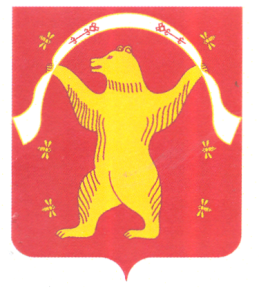 Администрация сельского поселения Баймурзинский сельсовет муниципального района Мишкинский районРеспублики Башкортостан1000 110Сумма платежа (перерасчеты, недоимка и задолженность по соответствующему платежу, в том числе по отмененному)4000 110Прочие поступления7218 150Субсидии на осуществление мероприятий по строительству инженерных коммуникаций к районам индивидуальной и массовой застройки7219 150Субсидии на осуществление мероприятий по строительству распределительных газовых сетей в населенных пунктах Республики Башкортостан7225 150Субсидии на мероприятия по развитию водоснабжения в сельской местности7231 150Субсидии на софинансирование расходов по модернизации систем наружного освещения населенных пунктов Республики Башкортостан7232 150Субсидии на осуществление мероприятий по строительству и реконструкции объектов водоснабжения и водоотведения, электро- и теплоснабжения7240 150Субсидии на капитальные вложения в объекты муниципальной собственности7216 150Субсидии на софинансирование расходов по содержанию, ремонту, капитальному ремонту, строительству и реконструкции автомобильных дорог общего пользования местного значения7247 150Субсидии на софинансирование проектов развития общественной инфраструктуры, основанных на местных инициативах7236 150субсидии на предоставление государственной поддержки на проведение капитального ремонта общего имущества в многоквартирных домах7235 150субсидии на обеспечение устойчивого функционирования коммунальных организаций, поставляющих коммунальные ресурсы для предоставления коммунальных услуг населению по тарифам, не обеспечивающим возмещение издержек, и подготовка объектов коммунального хозяйства к работе в осеннее-зимний период7211 150субсидии на проведение кадастровых работ по межеванию земельных участков в целях их предоставления гражданам для индивидуального жилищного строительства однократно и бесплатно7237 150субсидии на премирование победителей республиканского конкурса «Самое благоустроенное городское (сельское) поселение Республики Башкортостан»7241 150субсидии на мероприятия по переходу на поквартирные системы отопления и установке блочных котельных7248 150субсидии на реализация проектов по благоустройству дворовых территорий, основанных на местных инициативах7404 150Иные межбюджетные трансферты на финансирование мероприятий по благоустройству территорий населенных пунктов, коммунальному хозяйству, обеспечению мер пожарной безопасности и осуществлению дорожной деятельности в границах сельских поселений7405 150Иные межбюджетные трансферты на премирование победителей республиканского конкурса «Лучший многоквартирный дом»7408 150Иные межбюджетные трансферты на премирование муниципальных образований Республики Башкортостан по итогам конкурса «Лучшее муниципальное образование Республики Башкортостан»7415 150Иные межбюджетные трансферты на премирование победителей республиканского этапа Всероссийского конкурса «Лучшая муниципальная практика»6100 180Прочие поступления6200 180Поступления в бюджеты поселений от физических лиц на финансовое обеспечение реализации проектов развития общественной инфраструктуры, основанных на местных инициативах6300 180Поступления в бюджеты поселений от юридических лиц на финансовое обеспечение реализации проектов развития общественной инфраструктуры, основанных на местных инициативах